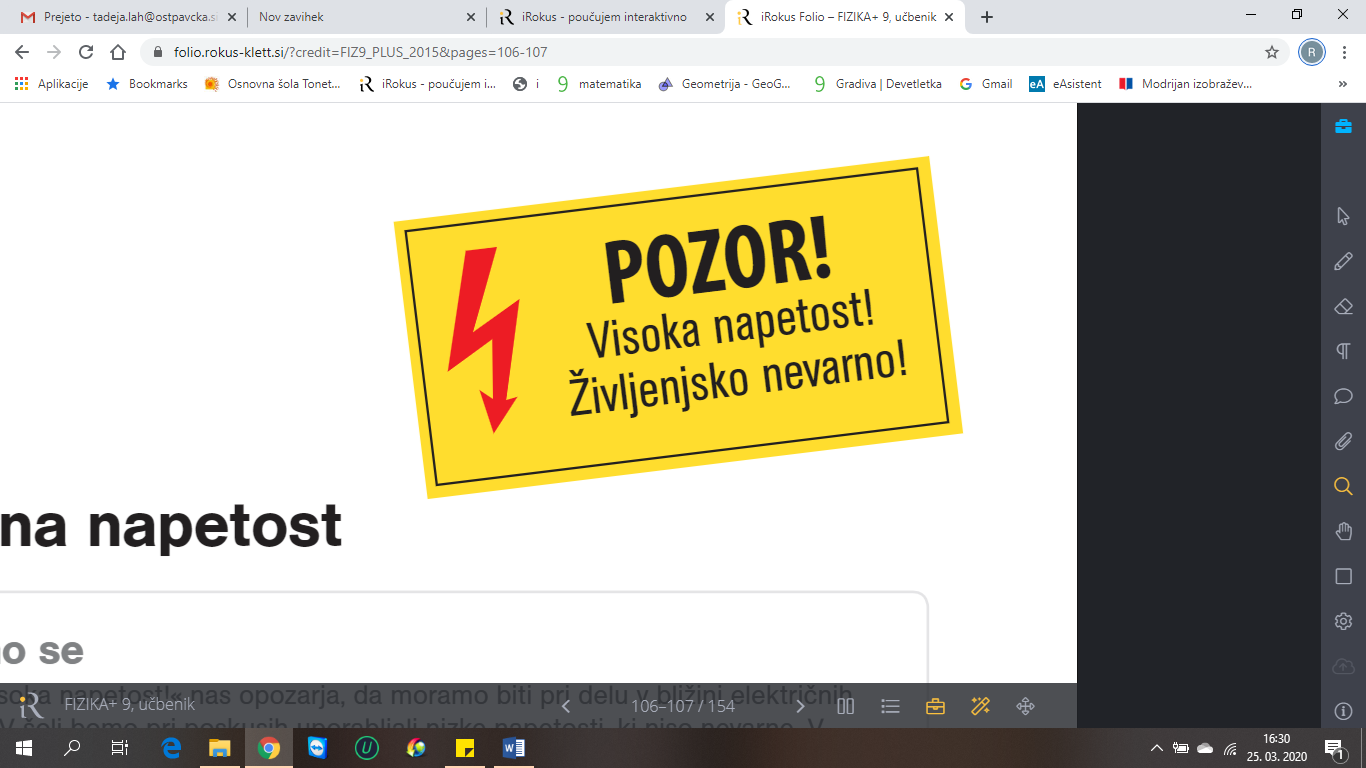 Učenci pozdravljeni! Kako ste kaj danes? Upam, da z učinki el. toka niste imeli težav. Rešitve te čakajo spodaj.ELEKTRIČNA NAPETOST Električna napetost je sposobnost električnega vira, da poganja električni tok. Oznaka za el. napetost: UEnota : V (volt)Merilni instrument za merjenje napetosti  je voltmeter. V električni krog ga vežemo vzporedno z električnim porabnikom.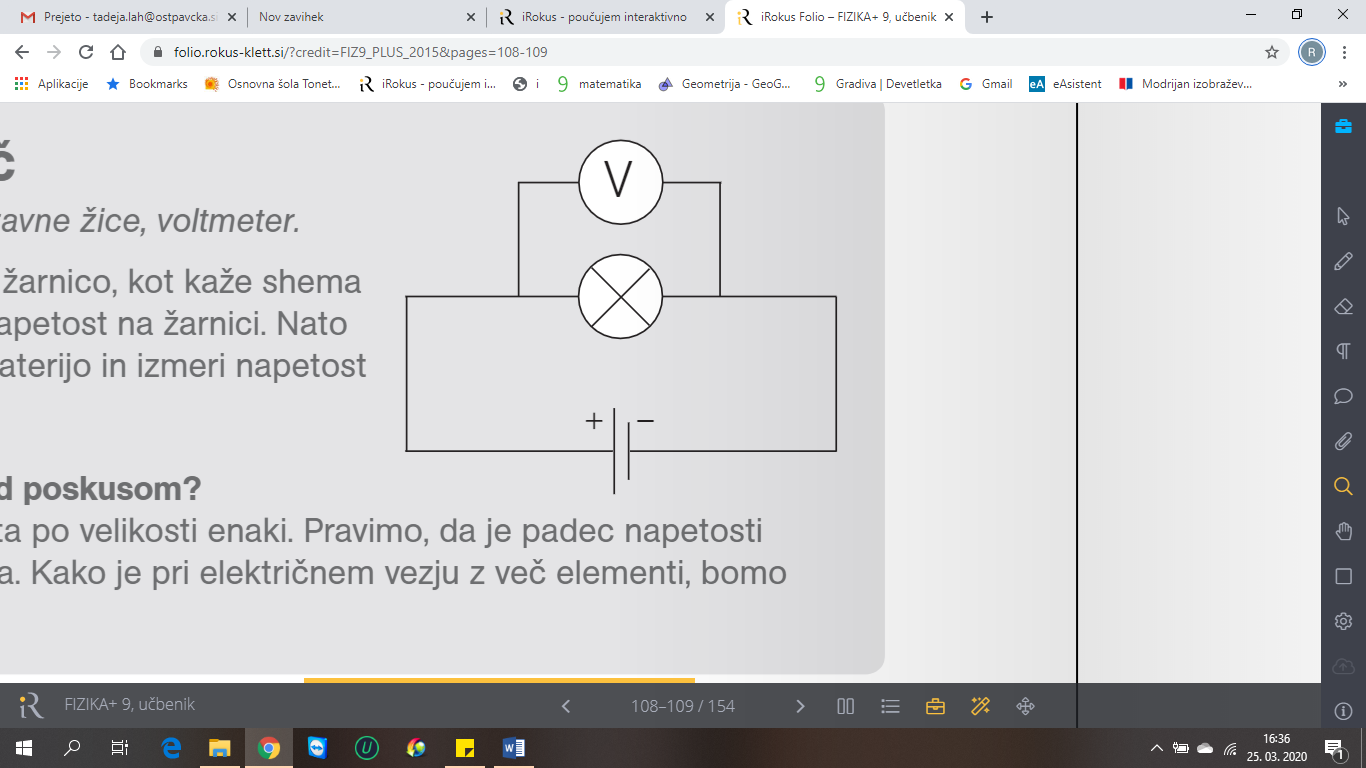 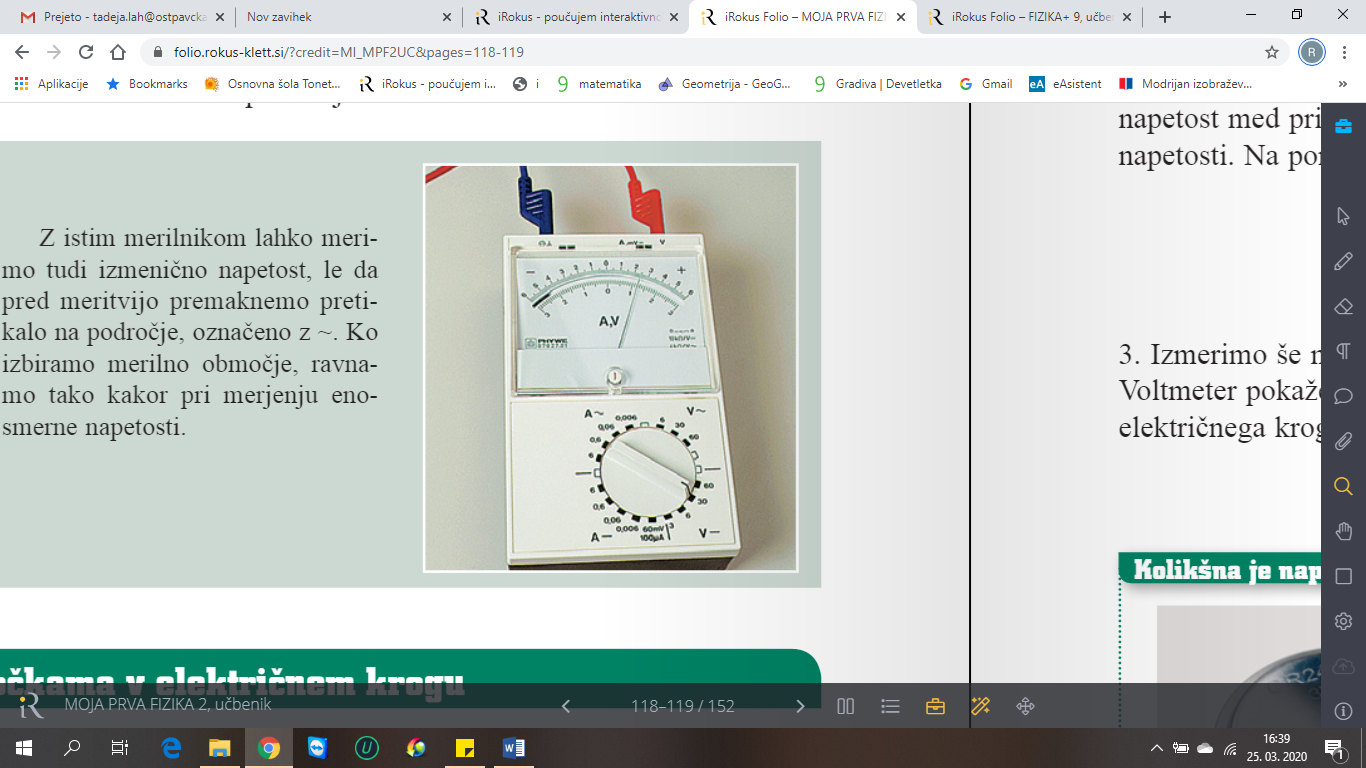 Električne vire delimo glede na to, kakšen električnitok poganjajo na:Viri enosmerne napetosti (ti imajo pola označena z + in -, elektrone potiskajo ves čas v eno smer). To so galvanski člen – 1,5 V, baterija – 4,5 V, akumulator – 12 V , sončna celica – 0,5 V, Viri izmenične napetosti (ti nimajo označenih polov, elektrone potiskajo zdaj v eno smer, zdaj v drugo). To so generator v elektrarni – 25 kV, električna napeljava v stanovanju – 230V, kolesarski dinamo – 6VPonovimo:  smer el. toka   je po dogovoru nasprotna smeri gibanja elektronov.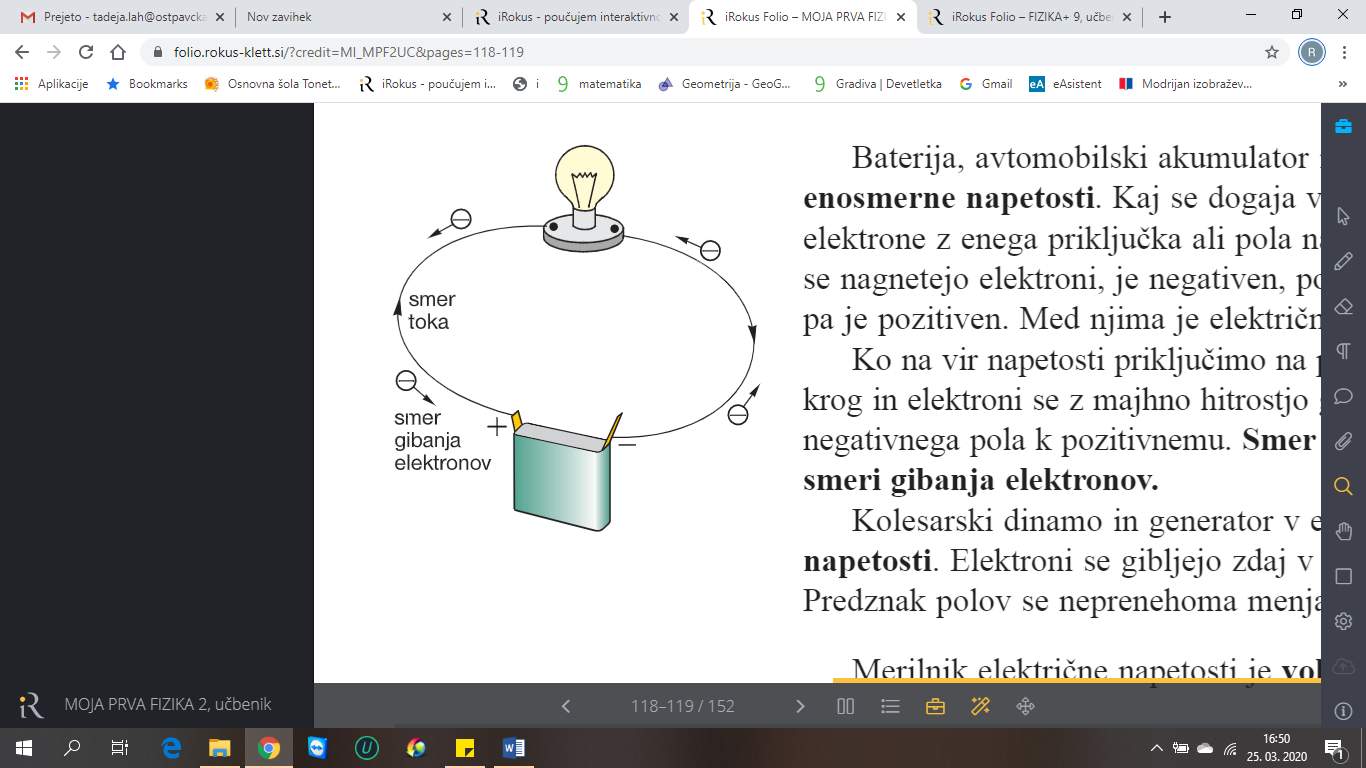 Če vežemo voltmeter vzporedno z žarnico, kot kaže slika, merimo napetost na žarnici.Če vežemo voltmeter vzporedno z virom napetosti, kot kaže spodnja slika, merimo napetost na viru. Puščice kažejo smer električnega toka.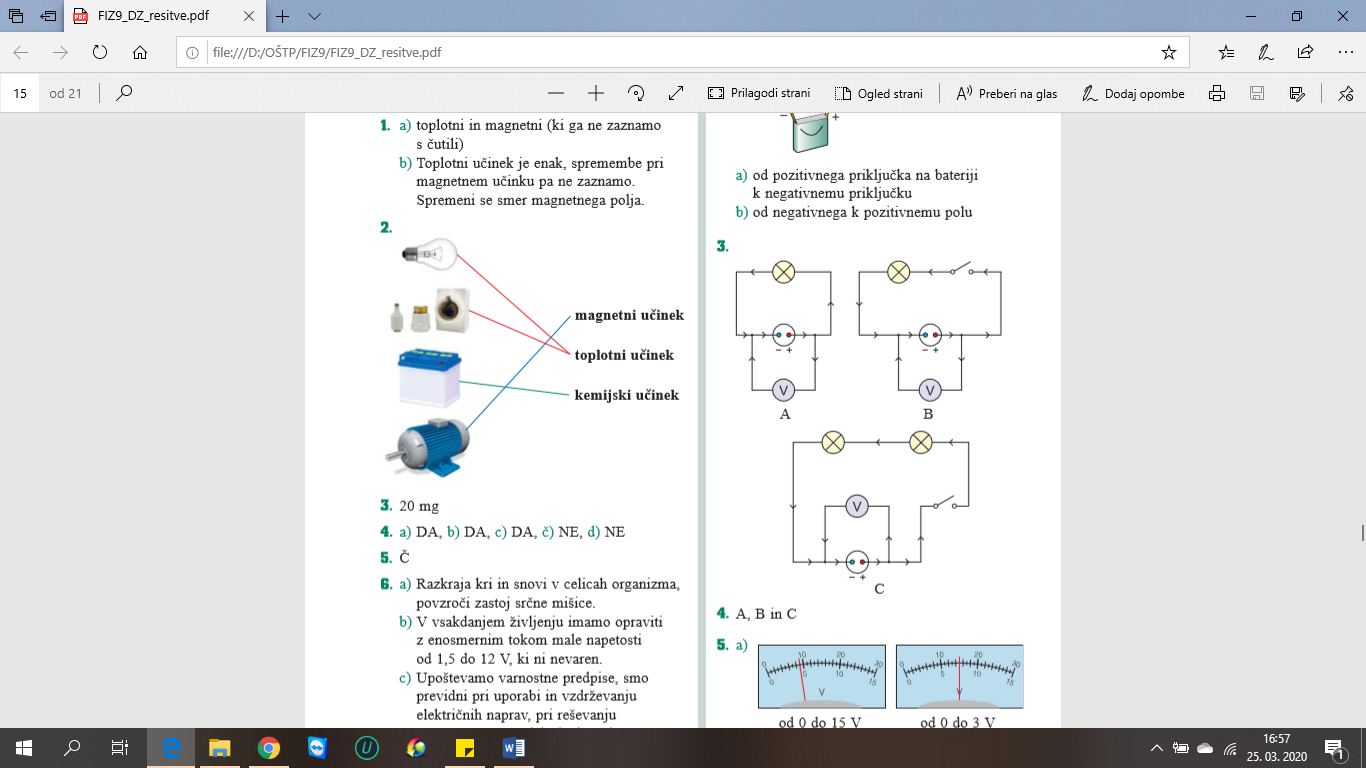 Napetosti do 24 V za ljudi niso nevarne in takšne uporabljamo v šoli. Pri delu z višjimi napetostmi moramo biti pazljivi. Viri visoke napetosti lahko poženejo skozi naše telo velik električni tok, ki lahko povzroči različne poškodbe, kot so opekline, poškodbe celic v različnih organih, nepravilno delovanje in zastoj srca, smrt.Reši stran 78 v DZ.Rešitve prejšnje ure: 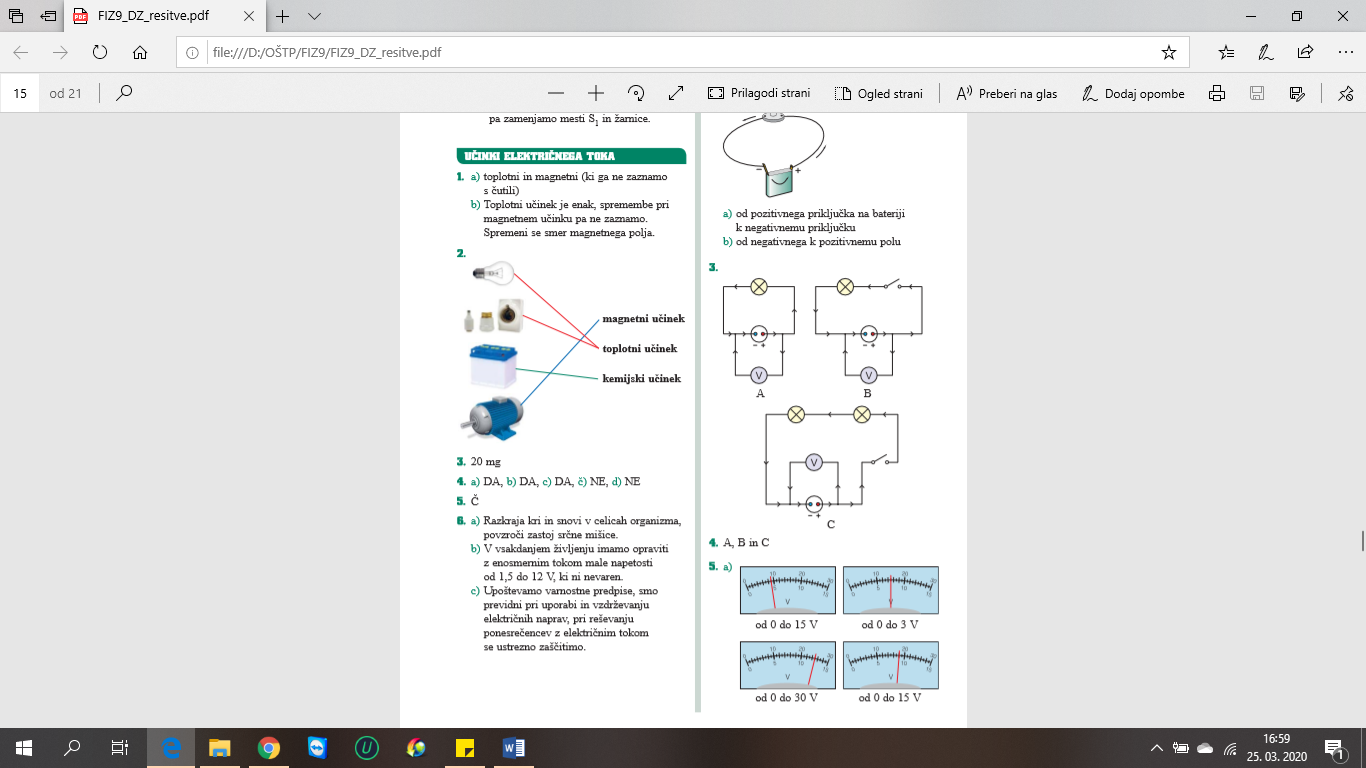 